Дистанционное образование в ДОУЕще совсем недавно о дистанционном обучении можно было услышать, как об инновационной форме образовательного процесса, но уже сегодня применение в сфере образования дистанционных технологий обучения ни у кого не вызывает удивления.В условиях эпидемиологической ситуации, сложившейся в стране и режима повышенной готовности, образовательный процесс был переведен в дистанционный формат с использованием мультимедийных технологий. Сегодня не осталось тех людей, кого бы ни коснулись изменения. Образование вышло на новый формат взаимодействия всех членов этого процесса. Перестраиваться пришлось и дошкольной системе образования.В сложившихся условиях деятельность педагога предусматривает основные формы работы с детьми и родителями в дистанционном режиме.В дошкольном образовании реализовать формат онлайн общения педагогов с детьми с одной стороны сложней, с другой стороны – больше вариативных возможностей, которые зависят от креативности педагога.Дистанционное обучение детей дошкольного возраста – обучение на расстояние без непосредственного контакта с педагогом и другими детьми посредством интернет-технологий.Главные цели дистанционного обучения детей - предоставить ребенку возможности получить образование на дому.Суть дистанционного обучения дошкольника заключается в том, что ребенок получает возможность смотреть видео-занятия, изучать учебный материал, а также находясь дома, получить и выполнить задания. Основная цель задания – проверка и закрепление пройденного материала. В заключении ребенок может выполнить творческую работу, поучаствовать в конкурсе. Это необходимо для того, чтобы убедиться в том, что материал действительно изучен и усвоен, а в процессе выполнения творческой работы или участия в конкурсе ребенок использует полученные знания.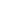 Особенности дистанционного обучения дошкольников:1.     Мотивация. Дистанционное обучение предполагает от ребенка наличие мотивации к получению знаний и навыков. Роль взрослого – создать условия для обучения, заинтересовать ребенка в получении знаний;2.     Способность к самообразованию. Дистанционное обучение предполагает, что большую часть учебного материала в процессе обучения ребенок осваивает самостоятельно (это для ребенка сложно). Роль взрослого – сформировать данный навык.Преимущества дистанционного обучения детей дошкольного возраста:1.     Возможность установления оптимального режима обучения, с учетом особенностей ребенка.2.     Родители сами определяют, в какое время ребенку удобнее занимается, какой промежуток дня наиболее продуктивен для занятий.3.     Возможность контролировать круг общения ребенка.4.     Индивидуальный подход к ребенку, учет его особенностей как психических, так и физических.5.     Ребенок не «привязан» к определенному месту, он может свободно обучаться в любой точке мира. Основное условие – наличие ПК и доступа к интернету.6.     Дистанционное обучение имеет под собой хороший методический фундамент – видео- и аудио-лекции, тесты, задания и т.д.Недостатки дистанционного обучения детей дошкольного возраста:1.     Максимальное участие родителей. В том случае, если родители не имеют возможность посвящать процессу обучения ребенка достаточного времени, то уровень усвоения им знаний будет крайне низкий. Сам ребенок зачастую не имеет необходимых навыков самоорганизации и усидчивости. Не исключены моменты затруднений, где необходима помощь взрослого.2.     Нет авторитета воспитателя. Многие дети воспринимают предмет именно так, как его воспринимает и преподносит воспитатель. К тому же воспитатель не только дает знания, но и формирует отношение к окружающим людям и миру.3.     Не все имеют возможность получения дистанционного обучения, в силу сложных материальных условий, так как необходимо дорогостоящее оборудование (компьютер или ноутбук, интернет).4.     Отсутствие общения со сверстниками. Дети не имеют возможности получить необходимые навыки коммуникации в обществе, а также они не социализируются в обществе. В последующем им сложнее выстраивать отношения в коллективе, заводить новые знакомства, у них нет друзей.5.     В виду особенностей дистанционного обучения, детям приходится много времени проводить за компьютером.Принципы построения дистанционного обучения дошкольников:1.     В центре – ребенок;2.     Взрослый – тьютор.Дистанционные образовательные технологии позволят родителям, при помощи педагогов, эффективно и грамотно организовать деятельность детей дома, общение детей и родителей будет более интересным и насыщенным. Это позволит детям не скучать и провести с пользой время дома, получить больше внимания, любви и общения со стороны самых близких ему людей, а родителям это поможет лучше узнать своих детей: их интересы, потребности, желания и способности.Внедряя дистанционные образовательные технологии в образовательную деятельность дошкольников педагоги тем самым параллельно повышают и уровень педагогической компетентности родителей. Родители выступают равноправными участниками образовательных отношений, примеряют на себя роль педагога, наставника. А это в свою очередь способствует:·         индивидуализации образовательной деятельности (родители вместе с детьми сами выбирают темп и порядок выполнения тех или иных заданий);·         повышению информационной культуры (родители и дети воспринимают компьютер, не как игрушку, а средство для получения знаний);·         поддержка очного обучения (дети, которые находятся на самоизоляции, не оторваны от образовательных отношений, а могут обучаться в домашних условиях).Как сделать дистанционное обучение эффективным?1. Составить расписание онлайн занятий:·         продумать время восприятия материала, так как не весь учебный материал может быть понятен с первого раза, поэтому нужно заложить время на повторное ознакомление с материалом, а также на виртуальную консультацию педагога;·         продумать время выполнения заданий, поэтому нужно дать ребенку возможность решить задание, проверить его, чтобы закрепить полученные знания.2. Вовлекайте ребенка постепенно:·         сначала маме следует просмотреть материал самостоятельно;·         затем включить материал для ребенка, помня о том, что для дошкольника онлайн обучение не урок, а игра, развлечение;3. Направляйте, но не указывайте:·         договоритесь с ребенком, в какое время он будет заниматься;·         ненавязчиво контролируйте процесс обучения: интересуйтесь, все ли ребенку понятно, нравится ли ему, сложные ли задания;·         сидеть над душой, контролировать, правильно ли ребенок произносит глаголы или держит карандаш при рисовании, не нужно. Просто будьте в курсе, как ваш ребенок осваивает материал, и следить за соблюдением графика.Занятия с использованием электронных устройств должно строго регламентироваться как по длительности, так и по их количеству в соответствии с возрастными возможностями детей. Дистанционное обучение не должно рассматриваться только как многочасовое включение ребенка в онлайн-работу. Необходимо помимо онлайн-обучения активно использовать другие формы дистанционной работы и чередовать разные виды деятельности.Перечень, ресурсов для дистанционного обучения:·         Образовариум;·         Интернет-школа Фоксфорд;·         InternetUrok.ru;·         Видеоуроки на видеохостинге youtube.com.Примеры различных форм дистанционной работы воспитателя:1.     Создание «группы» на платформе Zoom (проведение онлайн-занятий 2-3 раза в неделю по 15-20 минут)2.     Аудиозапись «Сказки воспитателя» - воспитатель записывает и пересылает родителям аудиозапись сказки детям, как обычно делается перед дневным сном в детском саду, что оказывает благоприятное психологическое воздействие на ребенка3.     Создание аудиозанятия в формате презентации или ролика с закадровым голосом воспитателя, который рассказывает детям о теме занятия, проводит физкультминутку, играет и дает задания4.     Работа воспитателя с детьми над проектами (составление рекомендаций для родителей)» в течении недели или двух. По результатам присланных родителями детских рисунков, фотографий, видео составление коллажей и небольших видеороликов5.     Запись воспитателем видео мастер-классов по определенной теме с пошаговой инструкцией для самостоятельных занятий ребенком дома «Пластилинография», «ИЗО», «Проведение опытов»6.     Подбор для детей и родителей мероприятий посредством интернет-ресурсов (интерактивные экскурсии по музеям города, детские онлайн-спектакли и т.п.)Опыт использования дистанционного образования в ДОУ, безусловно, невелик и требует доработок. Однако хочется верить, что опыт такого взаимодействия не останется невостребованным после окончания режима самоизоляции и поможет в работе с детьми, которые по каким-либо причинам не могут посещать детский сад.